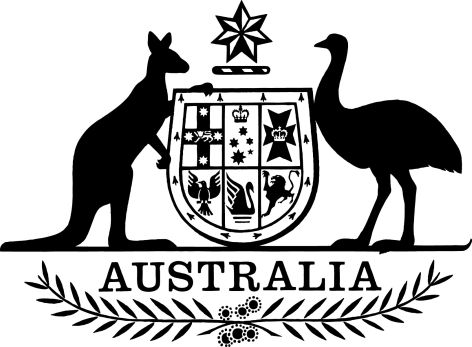 Southern Bluefin Tuna Fishery (Actual Live Weight Value of a Statutory Fishing Right) Determination 2022The Australian Fisheries Management Authority makes the following determination in accordance with a decision made by the Commissioners under section 23 of the Fisheries Administration Act 1991.  Dated	          23 November 2021Wez Norris Chief Executive Officer 
for and on behalf of the Australian Fisheries Management Authority1  Name		This instrument may be cited as the Southern Bluefin Tuna Fishery (Actual Live Weight Value of a Statutory Fishing Right) Determination 2022.2  Commencement		This instrument commences on 1 December 2021.3  Cessation		This instrument ceases on 1 December 2022.  4  Authority		This instrument is made pursuant to paragraph 17(6)(aa) of the Fisheries Management Act 1991 under subsection 18.3 of the Southern Bluefin Tuna Fishery Management Plan 1995 (the Plan).5  Definitions		A term used in this instrument that is defined for the purposes of the Plan has the same meaning in this instrument as it has in that Plan.Note:	Terms defined in the Fisheries Management Act 1991 have the same meanings in this instrument.  6  Determination of the actual live weight value of a statutory fishing rightThe actual live weight value of a statutory fishing right for the fishing season in the SBT Fishery that commences on 1 December 2021 and ends on 30 November 2022 is 1.11307856 kilograms.  